Проєкт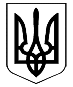 ВЕЛИКОДИМЕРСЬКА СЕЛИЩНА РАДАБРОВАРСЬКОГО РАЙОНУ КИЇВСЬКОЇ ОБЛАСТІР І Ш Е Н Н ЯПро передачу майна комунальної власності з балансу на балансВідповідно до листів балансоутримувачів майна комунальної  власності, згідно з ст. 78, 136 Господарського кодексу України, керуючись ст. 26, ч. 1      ст. 59, ст. 60 Закону України «Про місцеве самоврядування в Україні», враховуючи позитивні висновки та рекомендації постійної депутатської комісії з питань комунальної власності, інфраструктури, транспорту, житлово-комунального господарства, архітектури, містобудування та благоустрою, Великодимерська селищна рада                                             В И Р І Ш И Л А: 1. Передати з балансу Управління соціального захисту населення Великодимерської селищної ради Броварського району Київської області на баланс Служби у справах дітей та сім’ї Великодимерської селищної ради Броварського району Київської області майно комунальної власності згідно з додатком 1.2. Передати з балансу виконавчого комітету Великодимерської селищної ради Броварського району Київської області на баланс комунального закладу «Центр культури дозвілля та спорту» майно комунальної власності, згідно з додатком 2.3. Передати з балансу Жердівського старостату Великодимерської селищної ради Броварського району Київської області на баланс Управління будівництва, житлово-комунального господарства та розвитку інфраструктури Великодимерської селищної ради Броварського району Київської області на баланс, майно комунальної власності, згідно з        додатком 3.4. Балансоутримувачам забезпечити оформлення відповідних документів та внести відповідні зміни до реєстру бухгалтерського обліку.5. Контроль за виконанням даного рішення покласти на постійну депутатську комісію Великодимерської селищної ради VIII сликання з питань комунальної власності, інфраструктури, транспорту, житлово-комунального господарства, архітектури, містобудування та благоустрою.Селищний голова                                                        Анатолій БОЧКАРЬОВсмт Велика Димеркавід     березня 2023 року №            ХLIII-VIIІДодаток 1рішення селищної ради                 від    березня 2023 №    ХLIII-VIIІМайно комунальної власності, що передається з балансу Управління соціального захисту населення Великодимерської селищної ради Броварського району Київської області на баланс Служби у справах дітей та сім’ї Великодимерської селищної ради Броварського району Київської областіСекретар селищної ради                                            Антоніна СИДОРЕНКОДодаток 2 рішення селищної ради                 від    березня 2023 №    ХLIII-VIIІМайно комунальної власності, що передається з балансу виконавчого комітету Великодимерської селищної ради Броварського району Київської області на баланс комунального закладу «Центр культури, дозвілля та спорту» Великодимерської селищної ради Броварського району Київської областіСекретар селищної ради                                            Антоніна СИДОРЕНКОДодаток 3 рішення селищної ради                 від    березня 2023 №    ХLIII-VIIІМайно комунальної власності, що передається з балансу Жердівського старостату Великодимерської селищної ради Броварського району Київської області на баланс Управління будівництва, житлово-комунального господарства та розвитку інфраструктури Великодимерської селищної ради Броварського району Київської областіСекретар селищної ради                                            Антоніна СИДОРЕНКО№Назва майнаІнв. номерК-стьПервісна вартістьгрн.Зносгрн.Залишкова вартістьгрн.1Шафа нижня1113002011510,00255,00255,002Тумбочка111300132133,3416,6716,673Шафа1113002071678,00339,00339,004Полка кутова111300234160,0030,0030,005Пенал1113002311380,00190,00190,00№Назва майнаІнв. номерК-стьПервісна вартістьгрн.Зносгрн.Залишкова вартістьгрн.1Автобус Setra S315101500001711 450 000,0024 166,671 425 833,332Шина автомобільна  295/80 R22,5 RI151 FFA1460234 620,000,0034 620,003Дизельне паливо100 л5 670,000,005 670,00№Назва майнаІнв. номерК-стьПервісна вартістьгрн.Зносгрн.Залишкова вартістьгрн.1Шафа для одягу 69-11544,000,00544,002Шафа книжкова 70-221400,000,001400,00